From:  Des Jarlais, D. C., Lyles, C., Crepaz, N., & the Trend Group (2004). Improving the reporting quality of nonrandomized evaluations of behavioral and public health interventions: The TREND statement. American Journal of Public Health, 94, 361-366.  For more information, visit: http://www.cdc.gov/trendstatement/ Paper Section/ Topic Item No Descriptor Reported? Reported? Paper Section/ Topic Item No Descriptor 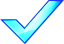 Pg # Title and Abstract Title and Abstract Title and Abstract 1 		Information on how unit were allocated to interventions 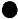 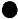  In abstractTitle and Abstract 1 		Structured abstract recommended 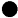 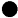  In abstractTitle and Abstract 1 		Information on target population or study sample  In abstractIntroduction Introduction 	Background 		2 	Background 		2 		Scientific background and explanation of rationale  4-5	Background 		2 	Background 		2 		Theories used in designing behavioral interventions  4-5Methods Methods Participants 3 	Eligibility criteria for participants, including criteria at different levels in recruitment/sampling plan (e.g., cities, clinics, subjects)  5-6Participants 3 	Method of recruitment (e.g., referral, self-selection), including the sampling method if a systematic sampling plan was implemented  5Participants 3 		Recruitment setting  5Participants 3 		Settings and locations where the data were collected  5Interventions 4 	Details of the interventions intended for each study condition and how and when they were actually administered, specifically including: Interventions 4 o Content: what was given?  5Interventions 4 o Delivery method: how was the content given?  5-9Interventions 4 o Unit of delivery: how were the subjects grouped during delivery?  5Interventions 4 o Deliverer: who delivered the intervention?  8-9Interventions 4 o Setting: where was the intervention delivered?  8-9Interventions 4 o Exposure quantity and duration: how many sessions or episodes or events were intended to be delivered? How long were they intended to last?  10Interventions 4 o Time span: how long was it intended to take to deliver the intervention to each unit?  10Interventions 4 o Activities to increase compliance or adherence (e.g., incentives)  10Objectives 5 		Specific objectives and hypotheses  10Outcomes 6 		Clearly defined primary and secondary outcome measures  10Outcomes 6 	Methods used to collect data and any methods used to enhance the quality of measurements  10Outcomes 6 	Information on validated instruments such as psychometric and biometric properties  7Sample Size 7 	How sample size was determined and, when applicable, explanation of any interim analyses and stopping rules  10Assignment Method 8 	Unit of assignment (the unit being assigned to study condition, e.g., individual, group, community)  10Assignment Method 8 	Method used to assign units to study conditions, including details of any restriction (e.g., blocking, stratification, minimization)  10-11Assignment Method 8 	Inclusion of aspects employed to help minimize potential bias induced due to non-randomization (e.g., matching) 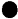 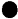  All non-responding cases without systemic co-morbidities Blinding (masking) 9 	Whether or not participants, those administering the interventions, and those assessing the outcomes were blinded to study condition assignment; if so, statement regarding how the blinding was accomplished and how it was assessed. 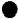 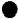  10Unit of Analysis 10 	Description of the smallest unit that is being analyzed to assess intervention effects (e.g., individual, group, or community)  10Unit of Analysis 10 	If the unit of analysis differs from the unit of assignment, the analytical method used to account for this (e.g., adjusting the standard error estimates by the design effect or using multilevel analysis) 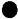 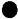 Statistical Methods 11 	Statistical methods used to compare study groups for primary methods outcome(s), including complex methods of correlated data  11Statistical Methods 11 	Statistical methods used for additional analyses, such as a subgroup analyses and adjusted analysis  11Statistical Methods 11 		Methods for imputing missing data, if used  Not used Not usedStatistical Methods 11 		Statistical software or programs used 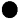 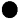  11Results Results Results Results Results Participant flow 12 	Flow of participants through each stage of the study: enrollment, assignment, allocation, and intervention exposure, follow-up, analysis (a diagram is strongly recommended)  Figure 1Participant flow 12 o Enrollment: the numbers of participants screened for eligibility, found to be eligible or not eligible, declined to be enrolled, and enrolled in the study Participant flow 12 o Assignment: the numbers of participants assigned to a study condition Participant flow 12 o Allocation and intervention exposure: the number of participants assigned to each study condition and the number of participants who received each intervention Participant flow 12 o Follow-up: the number of participants who completed the followup or did not complete the follow-up (i.e., lost to follow-up), by study condition Participant flow 12 o Analysis: the number of participants included in or excluded from the main analysis, by study condition Participant flow 12 	Description of protocol deviations from study as planned, along with reasons  No deviation No deviationRecruitment 13 		Dates defining the periods of recruitment and follow-up  12Baseline Data 14 	Baseline demographic and clinical characteristics of participants in each study condition  12Baseline Data 14 	Baseline characteristics for each study condition relevant to specific disease prevention research 12Baseline Data 14 	Baseline comparisons of those lost to follow-up and those retained, overall and by study condition No lost patient  No lost patientBaseline Data 14 	Comparison between study population at baseline and target population of interest  12-14Baseline equivalence 15 	Data on study group equivalence at baseline and statistical methods used to control for baseline differences  12-14Numbers analyzed 16 	Number of participants (denominator) included in each analysis for each study condition, particularly when the denominators change for different outcomes; statement of the results in absolute numbers when feasible  12Numbers analyzed 16 	Indication of whether the analysis strategy was “intention to treat” or, if not, description of how non-compliers were treated in the analyses  Intervention to treatOutcomes and estimation 17 	For each primary and secondary outcome, a summary of results for each estimation study condition, and the estimated effect size and a confidence interval to indicate the precision 12-14Outcomes and estimation 17 	Inclusion of null and negative findings  15-16Outcomes and estimation 17 	Inclusion of results from testing pre-specified causal pathways through which the intervention was intended to operate, if any Ancillary analyses 18 	Summary of other analyses performed, including subgroup or restricted analyses, indicating which are pre-specified or exploratory  16Adverse events 19 	Summary of all-important adverse events or unintended effects in each study condition (including summary measures, effect size estimates, and confidence intervals)  16, 21DISCUSSION DISCUSSION DISCUSSION DISCUSSION DISCUSSION Interpretation 20 	Interpretation of the results, taking into account study hypotheses, sources of potential bias, imprecision of measures, multiplicative analyses, and other limitations or weaknesses of the study  16-21Interpretation 20 	Discussion of results taking into account the mechanism by which the intervention was intended to work (causal pathways) or alternative mechanisms or explanations  16-20Interpretation 20 	Discussion of the success of and barriers to implementing the intervention, fidelity of implementation  21Interpretation 20 	Discussion of research, programmatic, or policy implications  15Generalizability 21 	Generalizability (external validity) of the trial findings, taking into account the study population, the characteristics of the intervention, length of follow-up, incentives, compliance rates, specific sites/settings involved in the study, and other contextual issues  Fig 5,6Overall Evidence 22 	General interpretation of the results in the context of current evidence and current theory  21